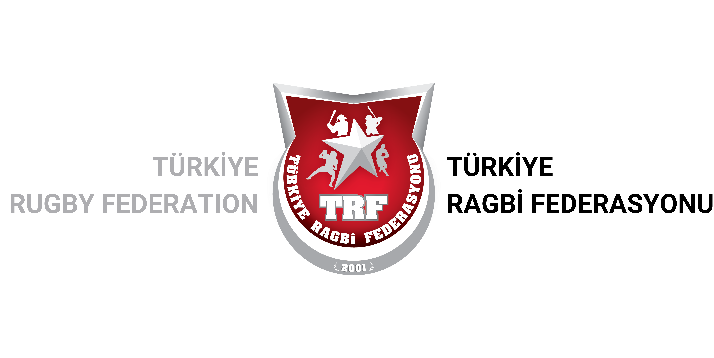 Belirtilen bilgiler tarafımca doğru beyan edilmiştir.              Adı-Soyadı	                  Tarih-İmzaTürkiye Ragbi FederasyonuMehmet Akif Ersoy Mahallesi 324. Sokak No:4 Yenimahalle/ANKARATel: 0312 309 86 46 Faks: +90 312 312 39 92                  Web: www.trf.gov.tr E-mail: info@trf.gov.trKURSUN TARİHİKURSUN İLİ KURSUN ADI VE BRANŞI                KURSİYERİNT.C. KİMLİK NO                KURSİYERİNADI-SOYADI                KURSİYERİNDOĞUM TARİHİ VE YERİ                KURSİYERİNBABA ADI                KURSİYERİNANNE ADI                KURSİYERİNEN SON MEZUN OLDUĞU OKUL VE BÖLÜMÜ                KURSİYERİNCİNSİYETİ                KURSİYERİNMESLEĞİ                KURSİYERİNİKAMETGAH İLİ VE ADRESİ                KURSİYERİNTELEFON                KURSİYERİNE-MAİL ADRESİ